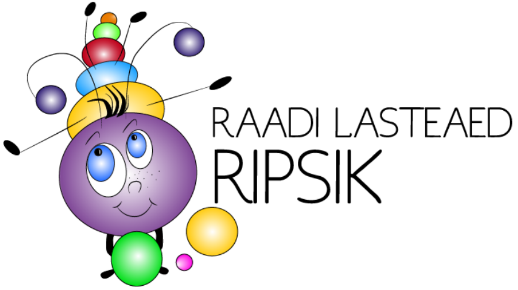 TOIDUPAKETI AVALDUSKuupäev: … . … . 202  .aPalun minu laps …………………………………………. , ………………….. rühmast alates …………… kuni ……………. arvestada söögilt maha järgmistest toidukordadest:hommikusöökõhtuoodeAvaldusi on võimalik teha jooksva õppeaasta kohta. Infoks:Toidust maha saab võtta vaid hommikusöögilt ning õhtuootelt. Lapsevanem:Allkiri: 